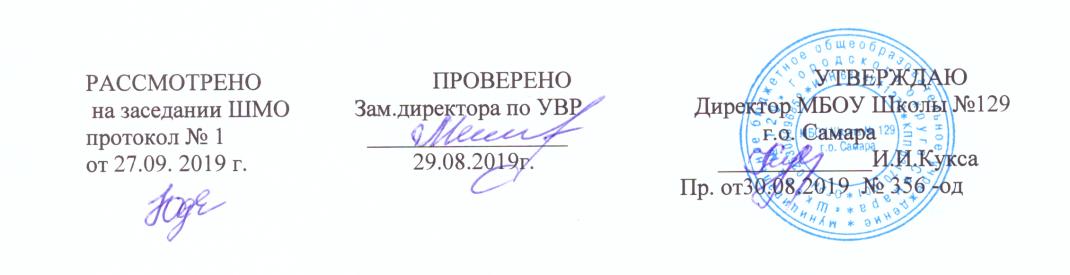 Рабочая программаПредмет: русский языкУровень образования: основное Составители: Юдакова Е.А., учитель русского языка и литературыПаспорт рабочей программыПланируемые результаты освоения учебного предметаЛичностными результатами освоения выпускниками основной школы программы по русскому (родному) языку являются:1) понимание русского языка как одной из основных национально-культурных ценностей русского народа; определяющей роли родного языка в развитии интеллектуальных, творческих способностей и моральных качеств личности; его значения в процессе получения школьного образования;2) осознание эстетической ценности русского языка; уважительное отношение к родному языку, гордость за него; потребность сохранить чистоту русского языка как явления национальной культуры; стремление к речевому самосовершенствованию;3)  достаточный объём словарного запаса и усвоенных грамматических средств для свободного выражения мыслей и чувств в процессе речевого общения; способность к самооценке на основе наблюдения за собственной речью.Метапредметными результатами освоения выпускниками основной школы программы по русскому (родному) языку являются:1) владение всеми видами речевой деятельности:•адекватное понимание информации устного и письменного сообщения;•владение разными видами чтения;•адекватное восприятие на слух текстов разных стилей и жанров;•способность извлекать информацию из различных источников, включая средства массовой информации, компакт-диски учебного назначения, ресурсы Интернета; свободно пользоваться словарями различных типов, справочной литературой;•овладение приёмами отбора и систематизации материала на определённую тему; умение вести самостоятельный поиск информации, её анализ и отбор;•умение сопоставлять и сравнивать речевые высказывания с точки зрения их содержания, стилистических особенностей и использованных языковых средств;•способность определять цели предстоящей учебной деятельности (индивидуальной и коллективной), последовательность действий, оценивать достигнутые результаты и адекватно формулировать их в устной и письменной форме;• умение воспроизводить прослушанный или прочитанный текст с разной степенью свёрнутости;•умение создавать устные и письменные тексты разных типов, стилей речи и жанров с учётом замысла, адресата и ситуации общения;•способность свободно, правильно излагать свои мысли в устной и письменной форме;•владение различными видами монолога и диалога;•соблюдение в практике речевого общения основных орфоэпических, лексических, грамматических, стилистических норм современного русского литературного языка; соблюдение основных правил орфографии и пунктуации в процессе письменного общения;•способность участвовать в речевом общении, соблюдая нормы речевого этикета;•способность оценивать свою речь с точки зрения её содержания, языкового оформления; умение находить грамматические и речевые ошибки, недочёты, исправлять их; совершенствовать и редактировать собственные тексты;•умение выступать перед аудиторией сверстников с небольшими сообщениями, докладами;2) применение приобретённых знаний, умений и навыков в повседневной жизни; способность использовать родной язык как средство получения знаний по другим учебным предметам, применять полученные знания, умения и навыки анализа языковых явлений на межпредметном уровне (на уроках иностранного языка, литературы и др.);3)  коммуникативно целесообразное взаимодействие с окружающими людьми в процессе речевого общения, совместного выполнения какой-либо задачи, участия в спорах, обсуждениях; овладение национально-культурными нормами речевого поведения в различных ситуациях формального и неформального межличностного и межкультурного общения.Предметными результатами освоения выпускниками основной школы программы по русскому (родному) языку являются:1)  представление об основных функциях языка, о роли русского языка как национального языка русского народа, как государственного языка Российской Федерации и языка межнационального общения, о связи языка и культуры народа, о роли родного языка в жизни человека и общества;2) понимание места родного языка в системе гуманитарных наук и его роли в образовании в целом;3) усвоение основ научных знаний о родном языке; понимание взаимосвязи его уровней и единиц;4) освоение базовых понятий лингвистики: лингвистика и её основные разделы; язык и речь, речевое общение, речь устная и письменная; монолог, диалог и их виды; ситуация речевого общения; разговорная речь, научный, публицистический, официально-деловой стили, язык художественной литературы; жанры научного, публицистического, официально-делового стилей и разговорной речи; функционально-смысловые типы речи (повествование, описание, рассуждение); текст, типы текста; основные единицы языка, их признаки и особенности употребления в речи;5)  овладение основными стилистическими ресурсами лексики и фразеологии русского языка, основными нормами русского литературного языка (орфоэпическими, лексическими, грамматическими, орфографическими, пунктуационными), нормами речевого этикета; использование их в своей речевой практике при создании устных и письменных высказываний;6) опознавание и анализ основных единиц языка, грамматических категорий языка, уместное употребление языковых единиц адекватно ситуации речевого общения;7) проведение различных видов анализа слова (фонетического, морфемного, словообразовательного, лексического, морфологического), синтаксического анализа словосочетания и предложения, многоаспектного анализа текста с точки зрения его основных признаков и структуры, принадлежности к определённым функциональным разновидностям языка, особенностей языкового оформления, использования выразительных средств языка) понимание коммуникативно-эстетических возможностей лексической и грамматической синонимии и использование их в собственной речевой практике;9)  осознание эстетической функции родного языка, способность оценивать эстетическую сторону речевого высказывания при анализе текстов художественной литературы.Предметные результатыСодержание учебного предмета Раздел 1. Речь и речевое общениеРаздел 1. Речь и речевое общение1. Речь и речевое общение. Речевая ситуация. Речь устная и письменная. Речь диалогическая и монологическая. Монолог и его виды. Диалог и его виды.2.  Осознание основных особенностей устной и письменной речи; анализ образцов устной и письменной речи. Различение диалогической и монологической речи. Владение различными видами монолога и диалога. Понимание коммуникативных целей и мотивов говорящего в разных ситуациях общения. Владение нормами речевого поведения в типичных ситуациях формального и неформального межличностного общения.Раздел 2. Речевая деятельность1. Виды речевой деятельности: чтение, аудирование (слушание), говорение, письмо.Культура чтения, аудирования, говорения и письма.2. Овладение основными видами речевой деятельности. Адекватное понимание основной и дополнительной информации текста, воспринимаемого зрительно или на слух. Передача содержания прочитанного или прослушанного текста в сжатом или развёрнутом виде в соответствии с ситуацией речевого общения. Овладение практическими умениями просмотрового, ознакомительного, изучающего чтения, приёмами работы с учебной книгой и другими информационными источниками. Овладение различными видами аудирования. Изложение содержания прослушанного или прочитанного текста (подробное, сжатое, выборочное).Создание устных и письменных монологических, а также устных диалогических высказываний разной коммуникативной направленности с учётом целей и ситуации общения. Отбор и систематизация материала на определённую тему; поиск, анализ и преобразование информации, извлечённой из различных источников.Раздел 3. Текст1. Понятие текста, основные признаки текста (членимость, смысловая цельность, связность). Тема, основная мысль текста. Микротема текста.Средства связи предложений и частей текста. Абзац как средство композиционно-стилистического членения текста.Функционально-смысловые типы речи: описание, повествование, рассуждение. Структура текста. План текста и тезисы как виды информационной переработки текста.2. Анализ текста с точки зрения его темы, основной мысли, структуры, принадлежности к функционально-смысловому типу речи. Деление текста на смысловые части и составление плана. Определение средств и способов связи предложений в тексте. Анализ языковых особенностей текста. Выбор языковых средств в зависимости от цели, темы, основной мысли и ситуации общения. Создание текстов различного типа, стиля, жанра. Соблюдение норм построения текста (логичность, последовательность, связность, соответствие теме и др.). Оценивание и редактирование устного и письменного речевого высказывания.Раздел 4. Функциональные разновидности языка1. Функциональные разновидности языка: разговорный язык; функциональные стили: научный, публицистический, официально-деловой; язык художественной литературы.Основные жанры научного (отзыв, выступление, доклад), публицистического (выступление, интервью), официально-делового (расписка, доверенность, заявление) стилей, разговорной речи (рассказ, беседа).2. Установление принадлежности текста к определённой функциональной разновидности языка. Создание письменных высказываний разных стилей, жанров и типов речи: тезисы, отзыв, письмо, расписка, доверенность, заявление; повествование, описание, рассуждение. Выступление перед аудиторией сверстников с небольшими сообщениями, докладом.Раздел 5. Общие сведения о языке1. Русский язык — национальный язык русского народа, государственный язык Российской Федерации и язык межнационального общения. Русский язык в современном мире Русский язык в кругу других славянских языков. Роль старославянского (церковнославянского) языка в развитии русского языка.Русский язык как развивающееся явление. Формы функционирования современного русского языка: литературный язык, диалекты, просторечие, профессиональные разновидности, жаргон.Русский язык  —  язык русской художественной литературы. Основные изобразительные средства русского языка.Лингвистика как наука о языке.Основные разделы лингвистики.Выдающиеся отечественные лингвисты.2. Осознание важности коммуникативных умений в жизни человека, понимание роли русского языка в жизни общества и государства в современном мире.Понимание различий между литературным языком и диалектами, просторечием, профессиональными разновидностями языка, жаргоном.Осознание красоты, богатства, выразительности русского языка. Наблюдение за использованием изобразительных средств языка в художественных текстах.Раздел 6. Фонетика и орфоэпия1. Фонетика как раздел лингвистики.Звук как единица языка. Система гласных звуков. Система согласных звуков. Изменение звуков в речевом потоке. Элементы фонетической транскрипции. Слог. Ударение.Орфоэпия как раздел лингвистики. Основные правила нормативного произношения и ударения.Орфоэпический словарь.2. Совершенствование навыков различения ударных и безударных гласных, звонких и глухих, твёрдых и мягких согласных. Объяснение с помощью элементов транскрипции особенностей произношения и написания слов. Проведение фонетического разбора слов.Нормативное произношение слов. Оценка собственной и чужой речи с точки зрения орфоэпической правильности.Применение фонетико-орфоэпических знаний и умений в собственной речевой практике.Использование орфоэпического словаря для овладения произносительной культурой.Раздел 7. Графика1. Графика как раздел лингвистики. Соотношение звука и буквы. Обозначение на письме твёрдости и мягкости согласных. Способы обозначения [J’].2. Совершенствование навыков сопоставления звукового и буквенного состава слова. Использование знания алфавита при поиске информации в словарях, справочниках, энциклопедиях, в CMC-сообщениях.Раздел 8. Морфемика и словообразование1. Морфемика как раздел лингвистики. Морфема как минимальная значимая единица языка.Словообразующие и формообразующие морфемы. Окончание как формообразующая морфема.Приставка, суффикс как словообразующие морфемы.Корень. Однокоренные слова. Чередование гласных и согласных в корнях слов. Варианты морфем.Возможность исторических изменений в структуре слова. Понятие об этимологии. Этимологический словарь.Словообразование как раздел лингвистики. Исходная (производящая) основа и словообразующая морфема.Основные способы образования слов: приставочный, суффиксальный, приставочно-суффиксальный, бессуффиксный; сложение и его виды; переход слова из одной части речи в другую; сращение сочетания слов в слово. Словообразовательная пара, словообразовательная цепочка. Словообразовательное гнездо слов.Словообразовательный и морфемный словари.2. Осмысление морфемы как значимой единицы языка. Осознание роли морфем в процессах формо- и словообразования.Определение основных способов словообразования, построение словообразовательных цепочек слов.Применение знаний и умений по морфемике и словообразованию в практике правописания.Использование словообразовательного, морфемного и этимологического словарей при решении разнообразных учебных задач.Раздел 9. Лексикология и фразеология1. Лексикология как раздел лингвистики. Слово как единица языка. Лексическое значение слова.Однозначные и многозначные слова; прямое и переносное значения слова. Переносное значение слов как основа тропов.Тематические группы слов. Толковые словари русского языка.Синонимы. Антонимы. Омонимы. Словари синонимов и антонимов русского языка.Лексика русского языка с точки зрения её происхождения: исконно русские и заимствованные слова. Словари иностранных слов. Лексика русского языка с точки зрения её активного и пассивного запаса. Архаизмы, историзмы, неологизмы. Словари устаревших слов и неологизмов.Лексика русского языка с точки зрения сферы её употребления. Общеупотребительные слова. Диалектные слова. Термины и профессионализмы. Жаргонная лексика.Стилистические пласты лексики.Фразеология как раздел лингвистики. Фразеологизмы. Пословицы, поговорки, афоризмы, крылатые слова. Фразеологические словари.Разные виды лексических словарей и их роль в овладении словарным богатством родного языка.2. Дифференциация лексики по типам лексического значения с точки зрения её активного и пассивного запаса, происхождения, сферы употребления, экспрессивной окраски и стилистической принадлежности.Употребление лексических средств в соответствии со значением и ситуацией общения. Оценка своей и чужой речи с точки зрения точного, уместного и выразительного словоупотребления.Проведение лексического разбора слов.Извлечение необходимой информации из лексических словарей различных типов (толкового словаря, словарей синонимов, антонимов, устаревших слов, иностранных слов, фразеологического словаря и др.) и использование её в различных видах деятельности.Раздел 10. Морфология1. Морфология как раздел грамматики.Части речи как лексико-грамматические разряды слов. Система частей речи в русском языке.Самостоятельные (знаменательные) части речи. Общее грамматическое значение, морфологические и синтаксические свойства имени существительного, имени прилагательного, имени числительного, местоимения, глагола, наречия. Место причастия, деепричастия, слов категории состояния в системе частей речи.Служебные части речи, их разряды по значению, структуре и синтаксическому употреблению.Междометия и звукоподражательные слова.Омонимия слов разных частей речи.Словари грамматических трудностей.2. Распознавание частей речи по грамматическому значению, морфологическим признакам и синтаксической роли. Проведение морфологического разбора слов разных частей речи. Нормативное употребление форм слов различных частей речи.Применение морфологических знаний и умений в практике правописания.Использование словарей грамматических трудностей в речевой практике.Раздел 11. Синтаксис1. Синтаксис как раздел грамматики. Словосочетание и предложение как единицы синтаксиса.Словосочетание как синтаксическая единица, типы словосочетаний. Виды связи в словосочетании.Виды предложений по цели высказывания и эмоциональной окраске. Грамматическая основа предложения, главные и второстепенные члены, способы их выражения. Виды сказуемого.Структурные типы простых предложений: двусоставные и односоставные, распространённые и нераспространённые, предложения осложненной и неосложнённой структуры, полные и неполные.Виды односоставных предложений.Предложения осложнённой структуры. Однородные члены предложения, обособленные члены предложения, обращение, вводные и вставные конструкции.Классификация сложных предложений. Средства выражения синтаксических отношений между частями сложного предложения. Сложные предложения союзные (сложносочинённые, сложноподчинённые) и бессоюзные. Сложные предложения с различными видами связи.Способы передачи чужой речи.2. Проведение синтаксического разбора словосочетаний и предложений разных видов. Анализ разнообразных синтаксических конструкций и правильное употребление их в речи. Оценка собственной и чужой речи с точки зрения правильности, уместности и выразительности употребления синтаксических конструкций.Применение синтаксических знаний и умений в практике правописания.Раздел 12. Правописание: орфография и пунктуация1. Орфография как система правил правописания. Понятие орфограммы.Правописание гласных и согласных в составе морфем. Правописание ъи ь.Слитные, дефисные и раздельные написания. Употребление прописной и строчной буквы. Перенос слов.Орфографические словари и справочники.Пунктуация как система правил правописания. Знаки препинания и их функции. Одиночные и парные знаки препинания.Знаки препинания в конце предложения.Знаки препинания в простом неосложнённом предложении.Знаки препинания в простом осложнённом предложении.Знаки препинания в сложном предложении: сложносочинённом, сложноподчинённом, бессоюзном, а также в сложном предложении с разными видами связи.Знаки препинания при прямой речи и цитировании, в диалоге.Сочетание знаков препинания.2. Овладение орфографической и пунктуационной зоркостью. Соблюдение основных орфографических и пунктуационных норм в письменной речи. Опора на фонетический, морфемно-словообразовательный и морфологический анализ при выборе правильного написания слова. Опора на грамматико-интонационный анализ при объяснении расстановки знаков препинания в предложении.Использование орфографических словарей и справочников по правописанию.Тематическое планирование по русскому языку в 5 классеТематическое планирование. (6 класс - 204 часа)Тематическое планирование 7 классТематическое планирование 8 класс(4 часа в неделю, за год -136 ч.)Тематическое планирование по русскому языку 9 класс(3 ч в неделю, за год- 102 ч.)Класс5-9Предметная областьРусский язык и литератураПредметРусский языкУровень программыБазовыйКоличество часов в неделю5 кл. -56 кл.- 67 кл.-58кл.-49кл.-3Количество часов в год5 кл. - 1706 кл.- 2047 кл.-1708кл.-1369кл.-102Рабочая программа составлена в соответствии с требованиямиФГОС ООО (5-9 кл.)Рабочая программа составлена на основе программыПрограмма для ОО.Русский язык 5-9 классы. М.Т. Баранов, Т.А. Ладыженская, М.: Просвещение, 2013УчебникТ.А. Ладыженская, Н.Т. Баранов, Л.А. Тростенцова. Русский язык, 5 класс. М.: Просвещение, 2017Н.Т. Баранов,Т.А. Ладыженская Л.А. Тростенцова. Русский язык, 6 класс. М.: Просвещение, 2016М.Т. Баранов, Т.А. Ладыженская и др. Русский язык. 7 кл. М.: Просвещение, 2017Л.А. Тростенцова,Т.А. Ладыженская, А.Д. Дейкина, О.М. Александрова. Русский язык. 8 класс. М.: Просвещение, 2017Л.А. Тростенцова,Т.А. Ладыженская, А.Д. Дейкина, О.М. Александрова. Русский язык. 9 класс. М.: Просвещение, 2017ПредметВыпускник научитсяВыпускник получит возможность научитьсяРусский язык• владеть навыками работы с учебной книгой, словарями и другими информационными источниками, включая СМИ и ресурсы Интернета;• владеть навыками различных видов чтения (изучающим, ознакомительным, просмотровым) и информационной переработки прочитанного материала;• владеть различными видами аудирования (с полным пониманием, с пониманием основного содержания, с выборочным извлечением информации) и информационной переработки текстов различных функциональных разновидностей языка;• адекватно понимать, интерпретировать и комментировать тексты различных функционально-смысловых типов речи (повествование, описание,рассуждение) и функциональных разновидностей языка;• участвовать в диалогическом и полилогическом общении, создавать устные монологические высказывания разной коммуникативной направленности в зависимости от целей, сферы и ситуации общения с соблюдением норм современного русского литературного языка и речевого этикета;• создавать и редактировать письменные тексты разных стилей и жанров с соблюдением норм современного русского литературного языка и речевого этикета;• анализировать текст с точки зрения его темы, цели, основной мысли, основной и дополнительной информации, принадлежности к функционально- смысловому типу речи и функциональной разновидности языка;• использовать знание алфавита при поиске информации;• различать значимые и незначимые единицы языка;• проводить фонетический и орфоэпический анализ слова;• классифицировать и группировать звуки речи по заданным признакам, слова по заданным параметрам их звукового состава;• членить слова на слоги и правильно их переносить;• определять место ударного слога, наблюдать за перемещением ударения при изменении формы слова, употреблять в речи слова и их формы в соответствии с акцентологическими нормами;• опознавать морфемы и членить слова на морфемы на основе смыслового, грамматического и словообразовательного анализа; характеризовать морфемный состав слова, уточнять лексическое значение слова с опорой на его морфемный состав;• проводить морфемный и словообразовательный анализ слов;• проводить лексический анализ слова;• опознавать лексические средства выразительности и основные виды тропов (метафора, эпитет, сравнение, гипербола, олицетворение);• опознавать самостоятельные части речи и их формы, а также служебные части речи и междометия;• проводить морфологический анализ слова;• применять знания и умения по морфемике и словообразованию при проведении морфологического анализа слов;• опознавать основные единицы синтаксиса (словосочетание, предложение, текст);• анализировать различные виды словосочетаний и предложений с точки зрения их структурно-смысловой организации и функциональных особенностей;• находить грамматическую основу предложения;• распознавать главные и второстепенные члены предложения;• опознавать предложения простые и сложные, предложения осложненной структуры;• проводить синтаксический анализ словосочетания и предложения;• соблюдать основные языковые нормы в устной и письменной речи;• опираться на фонетический, морфемный, словообразовательный и морфологический анализ в практике правописания;• опираться на грамматико-интонационный анализ при объяснении расстановки знаков препинания в предложении;• использовать орфографические словари.• анализировать речевые высказывания с точки зрения ихсоответствия ситуации общения и успешности в достижении прогнозируемого результата;•понимать основные причины коммуникативных неудач и уметь объяснять их;• оценивать собственную и чужую речь с точки зрения точного, уместного и выразительного словоупотребления;• опознавать различные выразительные средства языка;• писать конспект, отзыв, тезисы, рефераты, статьи, рецензии, доклады, интервью, очерки, доверенности, резюме и другие жанры;• осознанно использовать речевые средства в соответствии с задачей коммуникации для выражения своих чувств, мыслей и потребностей; планирования и регуляции своей деятельности;• участвовать в разных видах обсуждения, формулировать собственную позицию и аргументировать ее, привлекая сведения из жизненного и читательского опыта;• характеризовать словообразовательные цепочки и словообразовательные гнезда;• использовать этимологические данные для объяснения правописания и лексического значения слова;• самостоятельно определять цели своего обучения, ставить и формулировать для себя новые задачи в учебе и познавательной деятельности, развивать мотивы и интересы своей познавательной деятельности;• самостоятельно планировать пути достижения целей, в том числе альтернативные, осознанно выбирать наиболее эффективные способы решения учебных и познавательных задач.№ТемаКол-во уроковЯЗЫК И ОБЩЕНИЕ (2 ч)ЯЗЫК И ОБЩЕНИЕ (2 ч)ЯЗЫК И ОБЩЕНИЕ (2 ч)1Язык — важнейшее средство человеческого общения. Язык и речь. Язык и его единицы. Общение устное и письменное.12Р./р.Стили речи1ВСПОМИНАЕМ, ПОВТОРЯЕМ, ИЗУЧАЕМ ( 28 ч)ВСПОМИНАЕМ, ПОВТОРЯЕМ, ИЗУЧАЕМ ( 28 ч)ВСПОМИНАЕМ, ПОВТОРЯЕМ, ИЗУЧАЕМ ( 28 ч)3Звуки и буквы. Произношение и правописание. Орфограмма14-5Правописание проверяемых безударных гласных в корне слова 26Правописание непроверяемых безударных гласныхв корне слова17Правописание проверяемых и непроверяемых согласных в корне слова18Правописание непроизносимых согласных в корне слова19Буквы и, у, а после шипящих110Разделительные ъ и ь111Раздельное написание предлогов с другими словами112Проверочная  работа  по теме «Правописание корней слов»113Анализ проверочной работы114Р/р. Текст115Р/р. Обучающее изложение (по Г.А. Скребицкому, упр. 70) 116Анализ изложения117Части речи. 118Глагол. Правописание -тся и -ться в глаголах119Р/р.Тема текста120Личные окончания глаголов. Не с глаголами121Проверочная работа по теме «Глагол»122Имя существительное123Имя прилагательное124Р/р.Обучающее сочинение по картине А.А. Пластова «Летом»125Анализ сочинения126Местоимение127Р/р.Основная мысль текста128Контрольная работа  (диктант) по теме «Повторение изученного в начальных классах»129Анализ ошибок, допущенных в контрольной работе (диктанте)1СИНТАКСИС. ПУНКТУАЦИЯ. КУЛЬТУРА РЕЧИ ( 33ч.)СИНТАКСИС. ПУНКТУАЦИЯ. КУЛЬТУРА РЕЧИ ( 33ч.)СИНТАКСИС. ПУНКТУАЦИЯ. КУЛЬТУРА РЕЧИ ( 33ч.)30Синтаксис и пунктуация.131Словосочетание. Разбор   словосочетания132Предложение133Р/р.Сжатое изложение (упр. 127)134Виды предложений по цели высказывания. Восклицательные предложения135Главные члены предложения. Подлежащее.136Сказуемое137Тире между подлежащим и сказуемым138Нераспространенные и распространенные предложения139Р/р. Сочинение на тему «Памятный (интересный, веселый) день»140Второстепенные члены предложения. Дополнение141Определение142Обстоятельство143Предложения с однородными членами144Знаки препинания в предложениях с однородными членами145Обобщающие слова при однородных членах предложения146Предложения с обращениями147Р/р. Письмо148Синтаксический и пунктуационный разбор простого предложения149Контрольное сочинение по картине Ф.П. Решетникова «Мальчишки»150Анализ ошибок, допущенных в контрольном сочинении151Простые и сложные предложения152Синтаксический разбор сложного предложения153Контрольная работа по теме «Простые и сложные предложения»154Прямая речь155Пунктуация при прямой речи156Тест по теме «Пунктуация при прямой речи»157Диалог158Повторение и обобщение изученного материала в разделе «Синтаксис. Пунктуация. Культура речи»159Контрольная работа  по теме «Синтаксис. Пунктуация»160Анализ контрольной работы 161Р/р.Сжатое  изложение162Анализ допущенных ошибок в сжатом изложении1ФОНЕТИКА. ОРФОЭПИЯ. ГРАФИКА. ОРФОГРАФИЯ. КУЛЬТУРА РЕЧИ (15 ч.)ФОНЕТИКА. ОРФОЭПИЯ. ГРАФИКА. ОРФОГРАФИЯ. КУЛЬТУРА РЕЧИ (15 ч.)ФОНЕТИКА. ОРФОЭПИЯ. ГРАФИКА. ОРФОГРАФИЯ. КУЛЬТУРА РЕЧИ (15 ч.)63Фонетика. Гласные и согласные звуки. Изменение звуков в потоке речи.164Согласные звуки. Согласные твердые и мягкие165Повествование166Р/р. Обучающее  изложение с элементами описания (К.Г.Паустовский «Шкатулка»)167Анализ ошибок, допущенных в изложении с элементами описания168Согласные звонкие и глухие169Графика. Алфавит170Р/р. Описание предмета171Обозначение мягкости согласных с помощью мягкого знака172Двойная роль букв е, ё, ю, я173Орфоэпия. Фонетический разбор слова1 74Повторение и обобщение изученного материала в разделе «Фонетика. Орфоэпия. Графика. Орфография. Культура речи»175Контрольный тест по теме «Фонетика. Орфоэпия. Графика» или контрольная работа176Анализ контрольного теста177Р/р. Сочинение по картине Ф.П. Толстого «Цветы, фрукты, птица»1ЛЕКСИКА.  КУЛЬТУРА РЕЧИ.  (11 ч.)ЛЕКСИКА.  КУЛЬТУРА РЕЧИ.  (11 ч.)ЛЕКСИКА.  КУЛЬТУРА РЕЧИ.  (11 ч.)78Слово и его лексическое значение179Однозначные и многозначные слова180Прямое и переносное значение слов181Омонимы182-83Синонимы284Р/р.Сочинение-описание по картине И.Э. Грабаря «Февральская лазурь»185Анализ сочинения186Антонимы187Повторение и обобщение изученного материала в разделе «Лексика. Культура речи»188Контрольный тест по теме «Лексика. Культура речи»189Р/р. Подробное изложение (упр. 375)1МОРФЕМИКА. ОРФОГРАФИЯ. КУЛЬТУРА РЕЧИ. (22 ч.)90Морфема — наименьшая значимая часть слова. Изменение и образование слов191Окончание. Основа.192Корень слова193Р/р.Рассуждение194Суффикс195Приставка1    96 Р/р. Выборочное изложение (упр.420)197Анализ выборочного изложения198Чередование звуков. Беглые гласные199Варианты морфем1100Морфемный разбор слова1101Правописание гласных и согласных в приставках1102-103Буквы з и с на конце приставок2104Чередование букв о — а в корне –лаг-/ -лож-1105Чередование букв о — а в корне –раст - /-рос-1106Буквы ё—о после шипящих в корне1107Буквы и — ы после ц1108Повторение и обобщение изученного материала  в разделе «Морфемика. Орфография. Культура речи»1109Контрольная работа  по теме «Морфемика»1110Анализ контрольной работы1111Р/р. Сочинение-описание по картине П.П. Кончаловского «Сирень в корзине»1МОРФОЛОГИЯ. ОРФОГРАФИЯ. КУЛЬТУРА РЕЧИ. ( 59 ч.)МОРФОЛОГИЯ. ОРФОГРАФИЯ. КУЛЬТУРА РЕЧИ. ( 59 ч.)МОРФОЛОГИЯ. ОРФОГРАФИЯ. КУЛЬТУРА РЕЧИ. ( 59 ч.)Имя существительное ( 20 ч.)Имя существительное ( 20 ч.)Имя существительное ( 20 ч.)112Имя существительное как часть речи1113Р/р. Доказательства  в рассуждении.1114Имена существительные одушевленные и неодушевленные1115Имена существительные собственные и нарицательные1116Род имен существительных1117Имена существительные, которые имеют форму только множественного числа1118Имена существительные, которые имеют форму только единственного числа1119Три склонения имен существительных1120Падеж имен существительных1121Правописание падежных окончаний существительных1122Р/р. Изложение  (упр. 547)1123Анализ изложения1124Множественное число существительных1125 Р/р.Сочинение-описание по картине Г.Г. Нисского «Февраль. Подмосковье»1126Анализ сочинения-описания.1127Правописание о — е после шипящих и ц в окончаниях существительных1128Морфологический разбор имени существительного1129Повторение и обобщение изученного материала  об имени существительном1130Контрольная работа  по теме «Имя существительное»1131Анализ контрольной работы1Имя прилагательное ( 9 ч.)Имя прилагательное ( 9 ч.)Имя прилагательное ( 9 ч.)132Имя прилагательное как часть речи1133Правописание гласных в падежных окончаниях прилагательных1134Р/р. Описание животного1135Р/р.Изложение с элементами описания1136Прилагательные полные и краткие1137Р/р.Устное сочинение по картине А.Н. Комарова «Наводнение» 1138Морфологический разбор имени прилагательного1 139Повторение и обобщение изученного материала об имени прилагательном1140Контрольный тест  по теме «Имя прилагательное»  или контрольная работа1Глагол ( 21 ч.)Глагол ( 21 ч.)Глагол ( 21 ч.)141Глагол как часть речи. 1142Не с глаголами1143 Р/р.Рассказ1144Неопределенная форма глагола1145Правописание      -тся и -ться в глаголах1146Виды глагола. Видовые пары1147-148Буквы е — и в корнях с чередованием2149Р/р.Рассказ «Как я однажды...»1150 Время глагола. Прошедшее время1151Настоящее время1152Будущее время1153Спряжение глаголов1154Как определить спряжение глагола с безударным личным окончанием1155Морфологический разбор глагола1156Мягкий знак после шипящих в глаголах во 2-м лице единственного числа1157Употребление времен1158Повторение и обобщение изученного материала  о глаголе1159Контрольная работа  по теме «Глагол»1160Анализ контрольной работы1161Р/р.Сочинение-рассказ по рисункам1ПОВТОРЕНИЕ И СИСТЕМАТИЗАЦИЯ ИЗУЧЕННОГО ( 9ч.)ПОВТОРЕНИЕ И СИСТЕМАТИЗАЦИЯ ИЗУЧЕННОГО ( 9ч.)ПОВТОРЕНИЕ И СИСТЕМАТИЗАЦИЯ ИЗУЧЕННОГО ( 9ч.)162Разделы науки о языке1163Орфограммы в приставках и корнях слов1164Орфограммы в окончаниях слов1165Употребление букв Ъ и Ь знак. Раздельные написания.1166Синтаксис. Пунктуация1167Морфология. Орфография1168Итоговый контрольный диктант1169Анализ диктанта1168-170Резервный урок3№ п/пТема  урокаКол-во часов1.Русский язык – один из развитых языков мира.1ч.2.Язык, речь, общение.1ч.3.Р.Р. Ситуация общения.1ч.4.Фонетика. Орфоэпия.1ч.5.Морфемы в слове. Орфограммы в приставках и в корнях слов. Контрольный словарный диктант.1ч.6.Части речи. Орфограммы в окончаниях слов.1ч.7.Р.Р.Сочинение на тему «Интересная встреча»1ч.8.Словосочетание. Простое предложение. Знаки препинания.1ч.9.Сложное предложение. Запятые в сложном предложении. Синтаксический разбор предложений. 1ч.10.Прямая речь. Диалог. 1ч.11.Р.Р. Составление диалога на тему по выбору.1ч.12.Входной контроль (контрольный тест)1 ч.13.Текст, его особенности. Тема и основная мысль текста. Заглавие текста.1ч.14.Начальные и конечные предложения текста. Ключевые слова. Основные признаки текста.1ч.15.Р.Р.Составление продолжения текста по данному началу.1ч.16.Р.Р. Сочинение-рассказ.1ч.17.Текст и стили речи. Официально-деловой стиль речи.1ч.18.Слово и его лексическое значение.1ч.19.Р. Р. Собирание материалов к сочинению. Устное сочинение – описание картины (А. П. Герасимов «После дождя»)1ч.20.Общеупотребительные слова. 1ч.21.Профессионализмы.1ч.22.Диалектизмы.1ч.23.Р.Р. Сжатое изложение1ч.24.Исконно русские и заимствованные слова.1ч.25.Новые слова (неологизмы)1ч.26.Устаревшие слова.1ч.27.Словари. 1ч.28.Повторение изученного в разделе «Лексика. Культура речи».1ч.29.Контрольный диктант с грамматическим заданием. 1ч.30.Фразеологизмы. 1ч.31.Источники фразеологизмов.1ч.32.Р.Р. Составление сообщения о возникновении фразеологизма (на выбор).1ч.33 - 34.Повторение изученного в разделе «Фразеология. Культура речи». Контрольный тест «Лексика. Фразеология»2ч.35 - 37.Морфемика и словообразование.3ч.38.Р.Р. Описание помещения.1ч.39 - 41.Основные способы образования слов в русском языке.3ч.42 - 43.Этимология слов.2ч.44 - 45.Р.Р. Систематизация материалов к сочинению. Сложный план.2ч.46 - 47.Буквы а и о в корнях -кос- -- кас-.2ч.48 - 49.Буквы а и о в корнях -гор- -- гар-.2ч.50 - 51.Буквы а и о в корнях -зор- -- зар-.2ч.52 -53.Буквы ы и и после приставок.2ч.54 – 57.Гласные в приставках пре- и при-.4ч.58 - 59.Контрольный диктант с грамматическим заданием. Анализ диктанта и работа над ошибками.2 ч.60 – 61.Соединительные гласные о и е в сложных словах.2ч.62 – 63.Сложносокращённые слова.2ч.64 – 65.Р.Р. Контрольное сочинение – описание изображённого на картине (Т. Н. Яблонская. «Утро»)2ч.66 – 67.Морфемный и словообразовательный разбор слова.Контрольный словарный диктант. 2ч.68 - 69.Повторение изученного в разделе «Словообразование. Орфография. Культура речи». 2ч.70.Контрольный  тест 1 ч.71 - 72.Повторение изученного в 5 классе. Имя существительное как часть речи.2ч.73.Р.Р. Составление письма другу.1ч.74 – 75.Разносклоняе-мые имена существитель-ные.2ч.76.Буква е в суффиксе  -ен- существительных на       -мя.1ч.77 - 78.Р.Р. Составление устного публичного выступления о происхождении имён.2ч.79 - 80.Несклоняемые имена существительные. 2ч.81 – 82.Род несклоняемых имён существительных.2ч.83 - 84. Имена существительные общего рода.2ч.85.Морфологический разбор имени существительного.1ч.86.Р.Р. Сочинение-описание по личным впечатлениям.1ч.87 – 88.Не с именами существительными.2ч.89 – 90.Буквы ч и щ в суффиксе -чик (-щик).2ч.91 – 92.Гласные в суффиксах существительных -ек и -ик.2ч.93 – 94.Гласные о и е после шипящих в суффиксах существитель-ных.2ч.95 -96.Повторение изученного в разделе «Имя существитель-ное». Контрольный тест «Имя существительное».2ч.97 – 98.Контрольный диктант с грамматическим заданием. Анализ диктанта и работа над ошибками.2 ч.99.Повторение изученного в 5 классе. Имя прилагательное как часть речи.1ч.100Р.Р. Описание природы.1ч.101– 103.Степени сравнения имён прилагательных.3ч.104 Разряды имён прилагательных по значению. Качественные прилагательные.1ч.105 - 106Относительные прилагательные.2ч.107- 108Р.Р. Контрольное изложение «Возвращение Владимира в отчий дом» (по отрывку из повести А. С. Пушкина «Дубровский»)2ч.109Притяжательные прилагательные.1ч.110Морфологический разбор имени прилагательного.1ч.111-112Не с прилагательными.2ч.113Гласные о и е после шипящих в суффиксах прилагательных.1ч.114 - 115Р.Р. Сочинение-описание природы по картине (Н. П. Крымов. «Зимний вечер»). 2ч.116 - 117Одна и две буквы н в суффиксах прилагательных.Контрольный словарный диктант.2ч.118Различение на письме суффиксов прилагательных -к- и -ск-.1ч.119 - 120Дефисное и слитное написание сложных прилагательных.2ч.121 - 122Повторение изученного в разделе «Имя прилагательное». Контрольный тест «Имя прилагательное».2ч.123 - 124Контрольный диктант с грамматическим заданием. Анализ и работа над ошибками.2ч.125Р.Р. Составление устного публичного выступления о произведениях народного промысла.1ч.126 Имя числительное как часть речи.1ч.127Простые и составные числительные.1ч.128 -129Мягкий знак на конце и в середине числительных.2ч.130 Порядковые числительные.1ч.131Разряды количественных числительных.1ч.132Числительные, обозначающие целые числа.1ч.133Дробные числительные.1ч.134Р.Р. Составление юмористического рассказа по рисунку.1ч.135Собирательные числительные.1ч.136Морфологический разбор имени числительного.1ч.137Повторение изученного в разделе «Имя числительное». Контрольный тест «Имя числительное».1ч.138 - 139Контрольный диктант с грамматическим заданием. Анализ диктанта и работа над ошибками. 2ч.140Р.Р. Публичное выступление на тему «Береги природу!»1ч.141Местоимение как часть речи.1ч.142 Личные местоимения.1ч.143Возвратное местоимение себя.1ч.144Р.Р. Рассказ по сюжетным рисункам от 1-го лица на тему «Как я однажды помогал маме»1ч.145Вопросительные и относительные местоимения.1ч.146-147Неопределенные местоимения.2ч.148-149Отрицательные местоимения.2ч.150Притяжательные местоимения.1ч.151Р.Р. Рассуждение. Сочинение-рассуждение.1ч.152Указательные местоимения.1ч.153Определительные местоимения.1ч.154Местоимения и другие части речи.1ч.155Морфологический разбор местоимения.1ч.156-157Р.Р. Контрольное сочинение по картине (Е. В. Сыромятникова. «Первые зрители»)2ч.158-159Повторение изученного в разделе «Местоимение». Контрольный тест «Местоимение».2ч.160-161Контрольный диктант с грамматическим заданием. Анализ диктанта и работа над ошибками.2 ч.162-163Повторение изученного в 5 классе. Глагол как часть речи.2ч.164Р.Р. Сочинение-рассказ по сюжетным рисункам на тему « Стёпа колет дрова» с включением части готового текста.1ч.165-166Разноспрягаемые глаголы.2ч.167 - 168Глаголы переходные и непереходные2ч.169-170Наклонение глаголов. Изъявительное наклонение.2ч.171-172Р.Р. Контрольное изложение.2ч.173Условное наклонение.1ч.174-175Повелительное наклонение.2ч.176Р.Р. Рассказ по сюжетным рисункам.1ч.177Употребление наклонений. Контрольный словарный диктант.1ч.178-179Безличные глаголы.2ч.180Морфологический разбор глагола.1ч.181Р.Р. Рассказ на основе услышанного.1ч.182Правописание гласных в суффиксах глаголов.1ч.183-185Повторение изученного в разделе «Глагол». Контрольный тест «Глагол».3ч.186-187Контрольный диктант с грамматическим заданием. Анализ диктанта и работа над ошибками.2 ч.188Разделы науки о языке1ч.189-191Орфография. 3ч.192-194Пунктуация. 3ч.195-196Р.Р. Контрольное сочинение на тему по выбору2ч.197Лексика и фразеология.1ч.198Словообразование.1ч.199-200Морфология. 2ч.201-202Синтаксис.2ч.203Итоговый контроль (контрольный тест)1ч.204Анализ работы. Повторение.1 ч.№ урокаТема1Русский язык - один из развитых языков мира12Синтаксис. Синтаксический разбор.13Пунктуация. Пунктуационный разбор.14Лексика и фразеология15Лексика и фразеология (продолжение темы)16Фонетика и орфография.17Фонетика и орфография (продолжение темы).18Словообразование и орфография.19Морфемный и словообразовательный разборы.110Морфология и орфография. Морфологический разбор.111Морфология и орфография.112Морфология и орфография (продолжение темы).113Контрольный диктант114Текст115Стили речи литературного языка.116Подготовка к домашнему сочинению по картине И.Бродского «Летний сад осенью». 117Причастие как часть речи.118Морфологические признаки глагола у причастия119Морфологические признаки прилагательного у причастия.120Публицистический стиль речи.121Склонение причастий и правописание гласных в падежных окончаниях причастий.122Причастный оборот. Выделение причастного оборота запятыми.123Причастный оборот. Знаки препинания при причастном обороте.124Описание внешности человека.125-26Сочинение – описание по картине В.Хабарова «Портрет Милы»227Действительные и страдательные причастия.128Действительные причастия настоящего времени.129Действительные причастия  прошедшего времени.130Страдательные причастия настоящего времени.131Страдательные причастия прошедшего времени.132Краткие страдательные причастия.133Гласные перед Н в полных и кратких  страдательных причастиях.134Одна и две буквы Н в суффиксах страдательных причастиях прошедшего времени. Одна буква Н в отглагольных прилагательных.135Одна и две буквы Н в суффиксах страдательных причастий прошедшего времени и отглагольных прилагательных.136Формирование орфографических умений и навыков.137Отличие причастий от отглагольных прилагательных.138-39Контрольный диктант и его анализ240Морфологический разбор причастия.141Слитное и раздельное написание НЕ с причастиями142Выборочное изложение. Упр.130143Буквы Е-Е после шипящих в суффиксах страдательных причастий прошедшего времени.144-45Повторение темы «Причастие»246-47Контрольный диктант по теме «Причастие» и его анализ248Деепричастие как часть речи.149Морфологические признаки деепричастия. Признаки глагола и наречия у деепричастия.150Деепричастный оборот. Запятые при деепричастном обороте.151Раздельное написание НЕ с деепричастиями.152Деепричастия несовершенного вида.153Деепричастия совершенного вида.154-55Сочинение по картине В.Григорьева «Вратарь».256Морфологический разбор деепричастий157Повторение темы «Деепричастие»158Резервный урок159-60Контрольный диктант по теме «Деепричастие» и его анализ261Наречие как часть речи.162-63Смысловые группы наречий264Способы образования наречий165-66Сочинение по картине И.Попова «Первый снег»267-68Степени сравнения наречий.269Морфологический разбор наречия170-71Контрольный диктант по теме «Наречие» и его анализ272-73Слитное и раздельное написание НЕ с наречиями на –О и –Е.274-75Буквы Е и И в приставках НЕ и НИ отрицательных наречий276-77Изложение с элементами сочинения.278Одна и две буквы Н в наречиях на –О и –Е.179Описание действий.180Буквы О и Е после шипящих на конце наречий.181-82Буквы О и А на конце наречий.283-84Сочинение по картине Е.Широкова «Друзья».285-86Дефис между частями слова в наречиях.287-88Слитное и раздельное написание приставок в наречиях, образованных от существительных и количественных числительных289Мягкий знак после шипящих на конце наречий.190-91Повторение темы «Наречие»292-93Контрольная работа по теме «Наречие» и его анализ294Категория состояния.195Морфологический разбор категории состояния.196-97Изложение (описание действий).298Повторение темы «Категория состояния»199Резервный урок1100Служебные части речи.1101Предлог как часть речи.1102Употребление предлогов.1103Производные и непроизводные предлоги.1104Простые и составные предлоги.1105Морфологический разбор предлога1106-107Сочинение по картине А.Сайкиной «Детская спортивная школа»2108-109Слитное и раздельное написание производных предлогов.2110Повторение темы «Предлог»1111Резервный урок1112-113Контрольный диктант и его анализ2114Союз как часть речи.1115Простые и составные союзы.1116Сочинительные и подчинительные союзы.1117-118Запятая в сложном предложении.2119-120Сочинительные союзы2121-122Подчинительные союзы2123Морфологический разбор союза.1124-125Сочинение-рассуждение «Книга – наш друг и советчик»2126-127Слитное написание союзов ТОЖЕ, ТАКЖЕ, ЧТОБЫ,ЗАТО.2128Повторение темы «Союз».1129-130Контрольный диктант и его анализ2131Частица как часть речи.1132Разряды частиц. Формообразующие частицы.1133Смысловые частицы.1134Сочинение «Как мне стать чемпионом?»1135-136Раздельное и дефисное написание частиц.2137-138Изложение.2139Морфологический разбор частиц1140-141Отрицательные частицы НЕ и НИ.2142-143Различение частицы и приставки НЕ .2144Сочинение по данному рассказу.1145Частица НИ, приставка НИ, союз НИ-НИ1146-147Повторение темы «Частица»2148Резервный урок1149Повторение правописания служебных частей речи1150Резервный урок1151-152Контрольный диктант и его анализ2153Междометие как часть речи.1154Дефис в междометиях и знаки препинания при междометиях.1155Урок-игра по теме «Междометие».1156-157Контрольное изложение.2158Повторение: разделы науки о языке.1159Повторение: текст, стили речи.1160Написание рецензии.1161Повторение: фонетика и графика.1162Повторение: лексика и фразеология.1163Повторение: морфемика и словообразование.1164Повторение: морфология1165-166Контрольный диктант и его анализ2167-170Повторение изученного в 7 классе4№ТемаКол-во часов1О функции русского языка в современном мире.1Повторение пройденного в 5-7 классах (10+2 ч)2Пунктуация и орфография.13Знаки препинания: знаки завершения, разделения, выделения14 Знаки препинания в сложном предложении15 - 6 Буквы н-нн в суффиксах прилагательных, причастий и наречий.27 - 8Слитное и раздельное написание не с разными частями речи.29Комплексный контроль знаний (входной контроль)110Анализ комплексного контроля знаний111Р/р. Текст как единица синтаксиса. Понятие текста. Композиция текста. Смысловая связь частей текста112Р/р. Сжатое изложение по упр. 521Синтаксис. Пунктуация. Культура речиСинтаксис. Пунктуация. Культура речиСинтаксис. Пунктуация. Культура речиСловосочетание (4 ч.)Словосочетание (4 ч.)Словосочетание (4 ч.)13Основные единицы синтаксиса.Словосочетание как единица синтаксиса. Строение и грамматическое значение словосочетаний. 113Основные единицы синтаксиса.Словосочетание как единица синтаксиса. Строение и грамматическое значение словосочетаний. 114Виды словосочетаний115Синтаксические связи слов в словосочетаниях116Синтаксический разбор словосочетаний1Простое предложение (3 + 2 часа)Простое предложение (3 + 2 часа)Простое предложение (3 + 2 часа)17- 18Строение и грамматическое значение предложений.  Грамматическая основа предложения.219Порядок слов в предложении. Интонация, логическое ударение.120-21Р/р. Описание памятника 2Главные члены предложения (10 + 2 ч)22 Главные члены предложения. Подлежащее. 123Сказуемое. Простое глагольное сказуемое.124-25Составное глагольное сказуемое.226-27Составное именное сказуемое. Способы его выражения.228-29Тире между подлежащим и сказуемым. 230Контрольная работа по теме «Главные члены предложения»131Анализ контрольной работы132-33Р/р. Изложение с элементами сочинения.2Второстепенные члены предложения (7 + 2ч)34Роль второстепенных членов предложения135Дополнение136Определение.137Приложение. Знаки препинания при нём.138Обстоятельство. Деепричастие и деепричастный оборот. Обстоятельство, выраженное сравнительным оборотом.139Синтаксический разбор двусоставного предложения.140Контрольная работа по теме «Второстепенные члены предложения»141-42Р/р Изложение «Характеристика человека»2Простые односоставные предложения (13 + 2ч)43Односоставные предложения. Главный член односоставного предложения.144-45Назывные предложения.246-47Определённо-личные предложения.248-49Неопределённо-личные предложения.250Р/р. Инструкция151-52Безличные предложения.253Р/р. Рассуждение. 154Синтаксический разбор односоставного предложения155Обобщение изученного по теме «Односоставные предложения»156Итоговый тест «Односоставные предложения»157Резервный урокНеполные предложения (2 ч)58-59Неполные предложения160Контроль знаний (промежуточная мониторинговая работа)1Простое осложненное предложение Однородные члены предложения (13 + 2ч)61Анализ мониторинговой работы.Понятие об однородных членах предложения.162Однородные члены предложения (продолжение).1 63-64Однородные члены, связанные только перечислительной интонацией, пунктуация при них.265-66Р/р Изложение по упр.242267-68Однородные и неоднородные определения.269-70Однородные члены, связанные сочинительными союзами и пунктуация при них2 71-72Обобщающие слова при однородных членах предложения и знаки препинания при них.273Синтаксический разбор предложения с однородными членами.174Пунктуационный разбор предложения с однородными членами. Обобщение изученного по теме «Однородные члены предложений».175Контроль знаний по теме «Однородные члены предложения». 1Обособленные члены предложения (22 + 2ч)76Понятие об обособлении. Простое осложненное предложение1 77-78Обособленные определения. Выделительные знаки при них.279-80Обособленные определения. Согласованные и несогласованные определения.281-82Р/р Рассуждение на дискуссионную тему (обучающее сочинение)283-85Обособленные приложения. Выделительные знаки препинания при них.386-88Обособленные обстоятельства. Выделительные знаки препинания при них.389-91Обособленные уточняющие члены предложения, выделительные знаки препинания при уточняющих членах предложения.392Синтаксический разбор предложения с обособленными членами.193Пунктуационный разбор предложения с обособленными членами.194-95Обобщение по теме «Уточняющие и обособленные члены предложения»296-97Урок-зачет по теме «Уточняющие и обособленные члены предложения»298Контрольный диктант.199Анализ диктанта.1Обращения, вводные слова и междометия (14 + 2ч)100Слова, грамматически не связанные с членами предложения. Обращение.1101Распространённые обращения, выделительные знаки препинания при обращении.1102Употребление обращений.1103Вводные и вставные конструкции.1104Группы вводных слов и вводных сочетаний слов по значению.1105-106Выделительные знаки препинания при вводных словах, вводных сочетаниях слов и вводных предложений.2107Вставные слова, словосочетания и предложения.1108-109Р/р Сочинение-рассуждение публицистического характера2110Контрольный диктант.1111Анализ диктанта. 1112Междометия в предложении.1113Синтаксический и пунктуационный разбор предложений со словами, словосочетаниями и предложениями, грамматически не связанными с членами предложения.1114-115Урок-зачёт по теме «Слова, грамматически не связанные с членами предложения»2Прямая и косвенная речь (8 + 2 ч).116Чужая речь. Понятие о чужой речи. Комментирующая часть.1117-118Прямая и косвенная речь2119Диалог1120-121Р/р. Рассказ.2122Цитата.1123Повторение и систематизация изученного в 8 классе. 1124Итоговый контрольный мониторинг по теме «Повторение и систематизация изученного в 8 классе». 1125Анализ работы. 1Повторение пройденного в 5-8 классе (8 + 2 ч).126-127Синтаксис и морфология.2128-129Синтаксис и пунктуация2130-131Синтаксис и культура речи2133-134Синтаксис и орфография2135-136Резервные уроки 2№Тема урокаКол-во часов№Тема урокаКол-во часов1Международное значение русского языка.1Повторение изученного в 5-8 классах. 11 ч.Повторение изученного в 5-8 классах. 11 ч.Повторение изученного в 5-8 классах. 11 ч.2Фонетика 13Лексика и фразеология14Морфемика и словообразование15-6Морфология. Орфография.27-8Словосочетание. Простое предложение.29-10Синтаксис простого предложения. Текст.211-12Диктант с грамматическим заданием.Анализ диктанта.2Синтаксис и пунктуация. Сложное предложение.  6 ч.Синтаксис и пунктуация. Сложное предложение.  6 ч.Синтаксис и пунктуация. Сложное предложение.  6 ч.13-14Сложное предложение. Основные виды сложных предложений.215-16Р/р. Способы сжатого изложения содержания текста. Тезисы. Конспект.217-18Р/р. Контрольное изложение2Сложносочиненные предложения. 4 ч.Сложносочиненные предложения. 4 ч.Сложносочиненные предложения. 4 ч.19-20Основные группы сложносочиненных предложений по значению и союзам. Знаки препинания в ССП.221-22Знаки препинания в ССП.2Сложноподчиненные предложения. 28 ч.Сложноподчиненные предложения. 28 ч.Сложноподчиненные предложения. 28 ч.23Сложноподчиненные предложения. Строение ССП. Подчинительные союзы и союзные слова.124Строение СПП. Схемы СПП.125Р/р. Урок развития речи. СПП в речи. (Пересказ текста с использованием СПП.)126-27Р/р. Изложение.228-29Основные группы СПП по их значению. СПП  с придаточными определительными.230-31СПП  с придаточными изъяснительными.232СПП  с придаточными обстоятельственными.133СПП  с придаточными степени и образа действия.134СПП  с придаточными места.135СПП  с придаточными времени.136СПП  с придаточными условными.137СПП  с придаточными причины.138СПП  с придаточными цели.139СПП  с придаточными сравнительными.140СПП  с придаточными уступительными.141-42СПП  с придаточными следствия и придаточными присоединительными..243-44Контрольная работа «Виды придаточных предложений»245-47СПП  с несколькими придаточными. Основные виды СПП с двумя или несколькими придаточными и пунктуация в них.348-49Р/р. Сочинение-рассуждение.150Р/р. Деловые бумаги.151-52Бессоюзные сложные предложения253-54БСП. Запятая и точка с запятой в БСП.255-56Двоеточие в БСП.257-58Тире в БСП.259-60Р/р. Реферат. Сообщение на лингвистическую тему.2Сложные предложения с различными видами связи. 8 ч.Сложные предложения с различными видами связи. 8 ч.Сложные предложения с различными видами связи. 8 ч.61-65Сложные предложения с различными видами союзной и бессоюзной связи и пунктуация в них.566Подготовка к контрольной работе (диктант с грамматическим заданием) по теме «Сложное предложение».167-68Контрольный диктант с грамматическим заданием.2Общие сведения о языке. 5 ч.Общие сведения о языке. 5 ч.Общие сведения о языке. 5 ч.69Роль языка в жизни общества. Язык как исторически развивающееся явление.170-71Русский литературный язык.  Стили РЛЯ.272-73Контрольные задания на основе текста1ПовторениеПовторениеПовторение74-75Повторение. Фонетика. Графика. Орфография.276-77Повторение. Лексика. Фразеология. Орфография.278-79Повторение.  Состав слова и словообразование. Орфография.280-82Повторение. Морфология. Именные части речи. 383-84Повторение. Морфология. Глагол. Орфография.285-86Повторение. Морфология. Причастие. Деепричастие.287-88Повторение. Морфология. Наречие. Категория состояния.299-90Повторение. Служебные части речи. 291-92Р/р. Сжатое изложение. Подготовка к ГИА293Анализ изложения194Повторение.Синтаксис. Словосочетания и предложения. Пунктуация.195Употребление знаков препинания.196Комплексная контрольная работа197-98Р/р Сочинение-рассуждение. Подготовка к ГИА.299-100Пробная работа в формате ОГЭ2101 - 102Резервный урок (для проведения итогового собеседования)2